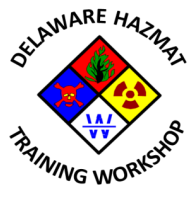 9th Annual State of Delaware Hazardous Materials Training Workshop Planning Committee Meeting #3Mill Creek Fire Station 21Tuesday, October 6, 20152:30 PM  –  4:30 PMAgenda Call to Order Meeting agenda approval Previous meeting minutes approvalStatus of Sponsor/Exhibitor survey launchReview of action items from 09/09/2015 meeting 2016 Program Update Agree Keynote speaker and Friday special session topic and presenterWorkshop promotional item(s) selection and approvalDistribution list for the “Save the Date” notice  Any other business Next meeting date Adjournment 